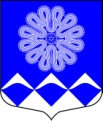 РОССИЙСКАЯ ФЕДЕРАЦИЯ
 АДМИНИСТРАЦИЯ МУНИЦИПАЛЬНОГО ОБРАЗОВАНИЯ
ПЧЕВСКОЕ СЕЛЬСКОЕ ПОСЕЛЕНИЕ
КИРИШСКОГО МУНИЦИПАЛЬНОГО РАЙОНА
ЛЕНИНГРАДСКОЙ ОБЛАСТИПОСТАНОВЛЕНИЕот  10 февраля 2020 года		                                   	                            № 17     д. ПчеваВ соответствии с Бюджетным кодексом Российской Федерации, Федеральным законом Российской Федерации от 06 октября 2003 года № 131-ФЗ «Об общих принципах организации местного самоуправления в Российской Федерации», руководствуясь Порядком формирования, реализации и оценки эффективности муниципальных программ муниципального образования Пчевское сельское поселение Киришского муниципального района  Ленинградской области, утвержденным постановлением Администрации Пчевского сельского поселения от 20 октября 2015 года № 110 Администрация муниципального образования Пчевское сельское поселение Киришского муниципального района Ленинградской областиПОСТАНОВЛЯЕТ:1. Внести в муниципальную программу «Развитие автомобильных дорог в муниципальном образовании Пчевское сельское поселение», утвержденную постановлением администрации муниципального образования Пчевское сельское поселение Киришского муниципального района Ленинградской области от 28.12.2017 г. № 148 следующие изменения:1.1.  Паспорт муниципальной программы «Развитие автомобильных дорог в муниципальном образовании Пчевское сельское поселение» изложить в редакции согласно Приложения № 1 к настоящему постановлению. 1.2. Раздел 4 «Информация о ресурсном обеспечении муниципальной программы за счет средств федерального, областного, местного бюджета и иных источников финансирования» Программы изложить в следующей редакции: Объем финансовых средств, предусмотренных на реализацию программы в 2018-2021 годах, составляет:7620,39 тыс. рублей, в том числе:бюджет муниципального образования Пчевское сельское поселение Киришского муниципального района Ленинградской области – 5195,69 тыс. рублей;средства областного бюджета – 2424,70 тыс. рублей,из них: 2018год – 1589,79 тыс. рублей, в том числе:бюджет муниципального образования Пчевское сельское поселение Киришского муниципального района Ленинградской области – 1069,79 тыс. рублей; средства областного бюджета – 520,00 тыс. рублей.2019 год –– 1964,75 тыс. рублей, в том числе:бюджет муниципального образования Пчевское сельское поселение Киришского муниципального района Ленинградской области –– 1164,75 тыс. рублей;средства областного бюджета – 800,00 тыс. рублей.2020 год – 2559,41 тыс. рублей, в том числе:бюджет муниципального образования Пчевское сельское поселение Киришского муниципального района Ленинградской области – 1454,71 тыс. рублей, средства областного бюджета – 1104,70 тыс. рублей.2021 год – 1506,44 тыс. рублей, в том числе:бюджет муниципального образования Пчевское сельское поселение Киришского муниципального района Ленинградской области – 1506,44 тыс. рублей, средства областного бюджета – 0,00 тыс. рублей.1.3. Приложение 4  к муниципальной программе «Развитие автомобильных дорог в муниципальном образовании Пчевское сельское поселение» изложить в редакции, согласно Приложению 2 к настоящему Постановлению.2. Опубликовать настоящее Постановление в газете «Пчевский вестник» и разместить на официальном сайте муниципального образования Пчевское сельское поселение Киришского муниципального района Ленинградской области.3. Настоящее Постановление вступает в силу с даты его официального опубликования.4. Контроль  за исполнением настоящего Постановления оставляю за собой.Глава  администрации					                Д.Н. ЛевашовРазослано: дело-2, бухгалтерия, Левашов Д.Н., комитет финансов Киришского муниципального района,  прокуратура, газета «Пчевский вестник»Приложение 1к постановлению № 17  от 10.02.2020г.ПАСПОРТмуниципальной программы«Развитие автомобильных дорог в муниципальном образовании Пчевское сельское поселение»Приложение 2к постановлению № 17 от  10.02.2020г.План реализации муниципальной программы«Развитие автомобильных дорог в муниципальном образовании Пчевское сельское поселение»*В том числе 103,18 тыс. рублей объем финансового обеспечения за счет неисполненных бюджетных обязательств 2017 года (не учитывается в общем объеме финансирования программы).О внесении изменений в муниципальную программу  «Развитие автомобильных дорог в муниципальном образовании Пчевское сельское поселение», утвержденную постановлением администрации муниципального образования Пчевское сельское поселение Киришского муниципального района Ленинградской области от 28.12.2017 г. № 148Полное наименованиеМуниципальная программа «Развитие автомобильных дорог в муниципальном образовании Пчевское сельское поселение»Ответственный исполнитель муниципальной программыАдминистрацияПчевского сельского поселенияУчастники муниципальной программыАдминистрацияПчевского сельского поселенияПодпрограммы муниципальной программы-Цели муниципальной программыОбеспечение устойчивого функционирования и развития автомобильных дорог общего пользования местного значения для увеличения мобильности и улучшения качества жизни населения, стабильного экономического роста, повышения инвестиционной привлекательности и транспортной доступности муниципального образования Пчевское сельское поселение Киришского муниципального района Ленинградской области, безопасности дорожного движения.Задачи муниципальной программыСохранение существующей дорожной сети муниципального образования Пчевское сельское поселение Киришского муниципального района Ленинградской области, повышение ее транспортно-эксплуатационного состояния.Обновление дорожного покрытия асфальтобетонных дорог общего пользования местного значения.Реализации проекта организации дорожного движения в части установки и содержания дорожных знаков и разметки.Этапы и сроки реализации муниципальной программы2018-2021 гг.Реализуется в один этапФинансовое обеспечение  муниципальной программы в т.ч. по источникам финансированияОбъем финансовых средств, предусмотренных на реализацию программы в 2018-2021 годах, составляет:7620,39 тыс. рублей, в том числе:бюджет муниципального образования Пчевское сельское поселение Киришского муниципального района Ленинградской области – 5195,69 тыс. рублей;средства областного бюджета – 2424,70 тыс. рублей,из них: 2018год – 1589,79 тыс. рублей, в том числе:бюджет муниципального образования Пчевское сельское поселение Киришского муниципального района Ленинградской области – 1069,79 тыс. рублей; средства областного бюджета – 520,00 тыс. рублей.2019 год –– 1964,75 тыс. рублей, в том числе:бюджет муниципального образования Пчевское сельское поселение Киришского муниципального района Ленинградской области –– 1164,75 тыс. рублей;средства областного бюджета – 800,00 тыс. рублей.2020 год – 2559,41 тыс. рублей, в том числе:бюджет муниципального образования Пчевское сельское поселение Киришского муниципального района Ленинградской области – 1454,71 тыс. рублей, средства областного бюджета – 1104,70 тыс. рублей.2021 год – 1506,44 тыс. рублей, в том числе:бюджет муниципального образования Пчевское сельское поселение Киришского муниципального района Ленинградской области – 1506,44 тыс. рублей, средства областного бюджета – 0,00 тыс. рублей.Ожидаемые результаты реализации муниципальной программыОбеспечение доли автомобильных дорог общего пользования местного значения, соответствующих нормативным требованиям к транспортно-эксплуатационным показателям к концу 2021 года на уровне 67%.Обеспечение доли отремонтированных дорог общего пользования местного значения, в общей протяженности дорог общего пользования местного значения, требующих ремонта, к концу 2021 года на уровне 5%.Обеспечение доли отремонтированных дворовых территорий многоквартирных домов и проездов к ним в общей протяженности дворовых территорий многоквартирных домов и проездов к ним, требующих ремонта к концу 2021 года на уровне 5%.Отсутствие обоснованных жалоб населения.№ п/пНаименование муниципальной программы, подпрограммы, основного мероприятияОтветственный исполнитель, участникиОтветственный исполнитель, участникиСрок реализацииСрок реализацииГоды реализацииПланируемые объемы финансирования(тыс. рублей в ценах соответствующих лет)Планируемые объемы финансирования(тыс. рублей в ценах соответствующих лет)Планируемые объемы финансирования(тыс. рублей в ценах соответствующих лет)Планируемые объемы финансирования(тыс. рублей в ценах соответствующих лет)Планируемые объемы финансирования(тыс. рублей в ценах соответствующих лет)№ п/пНаименование муниципальной программы, подпрограммы, основного мероприятияОтветственный исполнитель, участникиОтветственный исполнитель, участникиНачало реализацииКонец реализацииГоды реализациивсегов том числев том числев том числев том числе№ п/пНаименование муниципальной программы, подпрограммы, основного мероприятияОтветственный исполнитель, участникиОтветственный исполнитель, участникиНачало реализацииКонец реализацииГоды реализациивсегофедеральный бюджетбюджет Ленинградской областибюджет Пчевского сельского поселенияпрочие источники12334567891011Муниципальная программа «Развитие автомобильных дорог в муниципальном образовании Пчевское сельское поселение»Муниципальная программа «Развитие автомобильных дорог в муниципальном образовании Пчевское сельское поселение»Муниципальная программа «Развитие автомобильных дорог в муниципальном образовании Пчевское сельское поселение»2018202120181589,790,000520,001069,790,00Муниципальная программа «Развитие автомобильных дорог в муниципальном образовании Пчевское сельское поселение»Муниципальная программа «Развитие автомобильных дорог в муниципальном образовании Пчевское сельское поселение»Муниципальная программа «Развитие автомобильных дорог в муниципальном образовании Пчевское сельское поселение»2018202120191964,750,000800,001164,750,00Муниципальная программа «Развитие автомобильных дорог в муниципальном образовании Пчевское сельское поселение»Муниципальная программа «Развитие автомобильных дорог в муниципальном образовании Пчевское сельское поселение»Муниципальная программа «Развитие автомобильных дорог в муниципальном образовании Пчевское сельское поселение»2018202120202559,410,0001104,701454,710,00Муниципальная программа «Развитие автомобильных дорог в муниципальном образовании Пчевское сельское поселение»Муниципальная программа «Развитие автомобильных дорог в муниципальном образовании Пчевское сельское поселение»Муниципальная программа «Развитие автомобильных дорог в муниципальном образовании Пчевское сельское поселение»2018202120211506,440,0000,001506,440,00Всего:Всего:Всего:Всего:Всего:Всего:7620,390,002424,705195,690,001Содержание автомобильных дорог общего пользования местного значения и искусственных сооружений на нихСодержание автомобильных дорог общего пользования местного значения и искусственных сооружений на нихАдминистрация Пчевского сельского поселения201820212018343,18*0,000,00343,18*0,001Содержание автомобильных дорог общего пользования местного значения и искусственных сооружений на нихСодержание автомобильных дорог общего пользования местного значения и искусственных сооружений на нихАдминистрация Пчевского сельского поселения201820212019285,610,000,00285,610,001Содержание автомобильных дорог общего пользования местного значения и искусственных сооружений на нихСодержание автомобильных дорог общего пользования местного значения и искусственных сооружений на нихАдминистрация Пчевского сельского поселения201820212020300,000,000,00300,000,001Содержание автомобильных дорог общего пользования местного значения и искусственных сооружений на нихСодержание автомобильных дорог общего пользования местного значения и искусственных сооружений на нихАдминистрация Пчевского сельского поселения201820212021300,000,000,00300,000,001Итого:Итого:Итого:Итого:Итого:Итого:1125,610,000,001125,610,002Капитальный ремонт и ремонт автомобильных дорог общего пользования местного значения, дворовых территорий многоквартирных домов и проездов к ним.Капитальный ремонт и ремонт автомобильных дорог общего пользования местного значения, дворовых территорий многоквартирных домов и проездов к ним.Администрация Пчевского сельского поселения2018202120181349,790,00520,0829,790,002Капитальный ремонт и ремонт автомобильных дорог общего пользования местного значения, дворовых территорий многоквартирных домов и проездов к ним.Капитальный ремонт и ремонт автомобильных дорог общего пользования местного значения, дворовых территорий многоквартирных домов и проездов к ним.Администрация Пчевского сельского поселения2018202120191679,140,00800,00879,140,002Капитальный ремонт и ремонт автомобильных дорог общего пользования местного значения, дворовых территорий многоквартирных домов и проездов к ним.Капитальный ремонт и ремонт автомобильных дорог общего пользования местного значения, дворовых территорий многоквартирных домов и проездов к ним.Администрация Пчевского сельского поселения2018202120202259,410,001104,701154,710,002Капитальный ремонт и ремонт автомобильных дорог общего пользования местного значения, дворовых территорий многоквартирных домов и проездов к ним.Капитальный ремонт и ремонт автомобильных дорог общего пользования местного значения, дворовых территорий многоквартирных домов и проездов к ним.Администрация Пчевского сельского поселения2018202120211206,440,000,001206,440,002Итого:Итого:Итого:Итого:Итого:Итого:6494,780,002424,704070,080,00